Publicado en Vigo el 08/11/2017 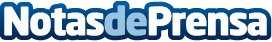 Turismo de Galicia lanza su nueva campaña digital de la mano de ElogiaY consigue aumentar un 45% su engagement en tiempo récord. La agencia Elogia se encarga de la estrategia global de comunicación en las redes sociales de Turismo de Galicia y Camino Xacobeo. Ya han logrado más de 3.000 fans en Facebook y 1.700 seguidores nuevos en Instagram, además de un aumento del 45% en engagementDatos de contacto:Iria CasalComunicación Grupo VIKO+34694495100Nota de prensa publicada en: https://www.notasdeprensa.es/turismo-de-galicia-lanza-su-nueva-campana Categorias: Viaje Marketing Galicia Turismo E-Commerce Recursos humanos http://www.notasdeprensa.es